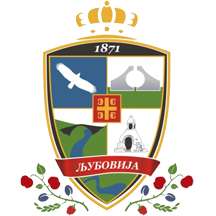 ЛОКАЛНИ АКЦИОНИ ПЛАН ЗА РОДНУ РАВНОПРАВНОСТЗА ПЕРИОД 2021-2025. ГОДИНЕМај 2021. годинеУВОДПрема Европској повељи о родној равнооправности на локалном нивоу, родна равноправност претпоставља да мушкарци и жене имају једнаке предуслове за остваривање људских права. Осим тога, родна равноправност претпоставља и да постоје једнаке могућности за мушкарце и жене да допринесу културном, политичком, економском, социјалном и националном напретку, као и да имају идентичне могућности да уживају све користи и бенефиције од напретка једне заједнице.У протелих 20 година у Србији је приметан напредак на пољу остваривања и примене принципа родне равноправности, кроз формирање механизама за родну равноправност на локалном нивоу, као и кроз доношење закона који дефинишу остваривање родне равноправнoсти. Изградњом институционалног оквира и спровођењем политика и мера којима се унапређује родна равноправност Србија испуњава обавезе преузете ратификацијом међународних конвенција, као и декларација и платформи које обавезују државе и владе на глобалном и регионалном нивоу. Законски оквир у Србији заокружен је усвајањем Закона о равноправности полова, Закона о забрани дискриминације и Националне стратегије за родне равноправности (2016-2020) и акционог плана за њено спровођење. Паралелно сa изградњом нормативног оквира, успостављане су и институције за увођење родне равноправности у све политике и на свим нивоима, укључујући и локални. Први локални механизми формирани су још 2002. године, али у њиховом раду и данас постоје бројне препреке. Ипак, и поред значајних помака, потребно је наставити рад на овом пољу, посебно на локалном нивоу где је остваривање родне равноправности знатно теже због традиционалних, патријархалних средина где још увек није дошло до неопходне промене свести како би се испунили сви услови за остваривање родне равноправности.Израдом, усвајањем и имплеметацијом овог Локалног акционог плана (у даљем тексту ЛАП), општина Љубовија исказује спремност да извршава мере, препоручене Европском повељом о родној равноправности на локалном нивоу, чији је потписник.ЛАП је документ који се доноси са циљем отклањања дискриминације жена и успостављања родне равноправности кроз вођење политике једнаких могућности. ЛАП представља усаглашен систем мера и инструмената јавне политике које општина Љубовија и њене институције треба да спроведу ради унапређења родне равноправности, испуњавања, поштовања и заштите људских права и спречавања родно засноване дискриминације, посебно према одређеним лицима, односно групама лица која припадају угроженим и вишеструко дискриминисаним групама.. Овим документом општина Љубовија показује своју решеност да истраје на путу реформи које ће обезбедити пун облик поштовања људских права свих грађана и грађанки и уједно испуњава своје обавезе које проистичу из потписаних докумената.2. ПРОФИЛ ЈЛС2.1. Географски подаци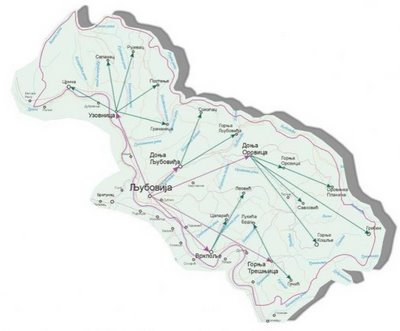 Територија општине Љубовија се налази на крајњем западном делу Републике Србије. Територија Oпштине је у саставу регионалне административне јединице Мачванског округа коме гравитира у економском, привредном и културном погледу. Област је претежно брдско-планинска, док се мањи делови равничарских и брежуљкастих терена налазе у долини реке Дрине. Пресеца је неколико бујичних река: Љубовиђа, Трешњица, Грачаничка река, Узовничка река и Велика река. Насеље Љубовија налази се на ушћу реке Љубовиђе у Дрину и окружено је брдима: Кик, Немић, Кршино брдо, а налази се на надморској висини од 360 метара до  1272 метара  (Бобија).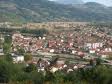 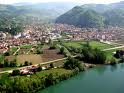 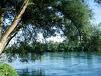 Општина Љубовија са двадесет седам насеља, спада у ред економски неразвијених подручја. С обзиром на орјентисаност становништва на пољопривредну производњу, у укупном дохотку пољопривреда заједно са шумарством, ловом и водопривредом учествује са 50,85%, прерађивачка индустрија 23,23%, трговина 3,48%, грађевинарство 2,98% и остале делатности са 19,46%. Западну границу територије општине Љубовије представља река Дрина (граница Србије), са источне стране налазе се општине Ваљево и Осечина, на северу се налазе општине Крупањ и Мали Зворник, док на југу овог подручја, границу представља општина Бајина Башта. По површини територије, броју становника и насеља, општина Љубовија се сврстава у мање општине у Србији. Обухвата 0,64% територије, у њој живи 0,20% становништва. Општина Љубовија има солидан положај када је у питању саобраћај који се првенствено ослања на најпогоднији правац, а то је комуникација долином реке Дрине (север-југ), којим се ово подручје укључује у друмске и друге комуникационе системе.2.2. Кратак историјат општинеЉубовија (Азбуковица) је била насељена још у праисторији о чему сведоче налази из надгробних хумки у Лоњину и градинска насеља из Рујевца. У време Римског царства крај је припадао провинцији Далмацији, путевима је повезивао Домавију и Сингидунум. Кроз средњи век Азбуковица је била у саставу Византије и српских држава. У ово подручје Турци су дошли одмах после пада Смедерева, 1459.године. Због значаја рудника Црнча овај крај је био царски хас који је по највећем селу добио назив хас Буковица, па је вероватно и због тога добио назив Азбуковица. Турци ће утврдити, ојачати и населити средњовековну тврђаву Соко град која ће бити неосвојива све до предаје 1863.године када је и порушена. Љубовија је 1860. године постала среско место, а 1871. године, указом Милана Обреновића, варошица. У Првом светском рату народ овог краја је страдао у одмаздама после великих битака на Гучеву и Мачковом камену. Неколико села испод Мачковог камена дочекало је крај рата без половине мушког становништва. 2.3. Демографски подациПрема резултатима пописа из 2011. године Општина има 14.469 становника са 27 насеља и захвата површину од 356 km2. Град Љубовија је центар општине са 3.929 становника. Густина насељености општине је око 40,6 становника по km2. У односу на претходни попис из 2002, када је број становника био 17.052. становника, ово представља пад већи од 15%. У погледу националног састава, становништво општине Љубовија је доста хомогено. Узимајући у обзир податке пописа из 2011. године Срби учествују у укупном становништву са 97,51%, док остатак од 2,49% чине националнемањине међу којима се по броју највише истичу Роми којих је према датом попису било 171 или 1,18%. Густина насељености Општина има 14.469 становника или 40,6 становника по km², па је густина насељености по km² мања у односу на републички просек од 81,3 становника по km². Старосна структура Просечна старост становништва на нивоу целе општине је 42,7 година. Старосна структураПросечна старост становништва на нивоу целе општине је 42,7 година.Старосна структура општине по попису 2011. године представљена је у наредној табели:Извор података: Старост и пол 2012. године, Попис становништва 2011., РЗСУдео становништва старости до 20 година у укупном становништву општине износи 19,82%, становништва од 20-40 година 23,86%, становништва од 40-60 година 32,26% и становништва преко 60 година старости 24,06%.Демографска кретањаПрема статистичким подацима Републичког Завода за статистику, број становника растао је само у периоду између два послератна пописа (1948-1953. год.), иначе, општина Љубовија је имала неповољне популационе карактеристике у периоду 1953-1991. године. После 1961. године где је изражен пад природног прираштаја и појава нагле миграције становништва овог краја (за 20 година мигрирало је преко 9000 лица, нарочито у периоду између 1961-1971. године. Број становника се после 1948-1981. године, смањио за око 19% а у периоду 1981-1991. године за даљих 8% (Пољопривредни атлас Србије-1994. године).Републички завод за статистику је у децембру 2018. године објавио публикацију Процене становништва Републике Србије 2013-2017. У 2017. години општина Љубовија уз општине Мајданпек и Савски венац има најнегативнију стопу миграционог салда, око 10%.На основу података који се односе на званичне пописестановништва, може се констатовати да развој становништва општине Љубовија у којој према резултатима пописа живи 14.252 становника, од којих 51.25% женског и 48.75% мушког, бележи следеће тенденције које се огледају у продубљивању следећих демографских процеса: Табела 1.. Број становника,полна структура ●упоредним подацима из пописа  2002. и 2011.године бележи се пад становништва на простору општине Љубовија (табела.1.)евидентан је тренд демографског старења – просечна старост становништва у општини Љубовија је 42,7 година. 17%  укупне популације чине деца и млади до 18.година Око 18% је удео старијих од 65 година2.4. Стање привреде и перспектива економског развојаОпштина Љубовија је неразвијена општина са слабо развијеном  привредом, као и слабим приходима и  улагањем у развој привреде.На основу наведеног,Уредбом о утврђивању јединствене листе развијених региона и јединица локалне самоуправе за 2014.годину („Службени гласник РС“,број: 104/14) општина Љубовија припада трећој групи развијености.Према подацима из публикације Општине и региони у Републици Србији, 2020, објављеној 25.12.2020. године од стране Републичког завода за статистику, буџетски приходи за 2019. годину за општину Љубовија износе 476.886.000,00 динара, што по становнику износи 37.944,00 динара.Просечна зарада без пореза и доприноса у периоду од јануара до октобра 2020.године у општини Љубовија износила је 49.874,00 РСД док је за исти перод просечна зарада без пореза и доприносау Републици Србији износила 60.109,00 РСД.	Највећи потенцијал општине Љубовија су природни ресурси (водни, шумски и рудни потенцијал као и пољопривредно земљиште), што отвара могућност за инвестирање у туризам, обновљиве изворе енергије, изградњу објеката за прераду дрвне био-масе.	У SWOT анализи – ЕКОНОМСКОГРАЗВОЈАкоја је саставни део Стратегије локалног одрживог развоја општине Љубовија за период 2013-2022. године, као слабости су наведени: неразвијена индустрија и предузетништво, лоша путна инфраструктура у сеоским насељима, низак наталитет и миграција становништва, удаљеност од великих индустријских центара итд. Једна од могућности за привредни и економски развој општине Љубовија је прекогранична сарадња (ИПА фондови за прекограничну сарадњу).	У саопштењу Републичког завода за статистику – Регистрована запосленост у Републици Србији, 2019. годишњи просек, објављеном 31.01.2020. године, за општину Љубовија су дати следећи подаци:Према подацима Националне службе за запошљавањеиз публикације Статистички билтен, децембар 2020. године, у Љубовији је евидентирано 1.669 незапослених лица одтога 745 мушкарацаи 924 жене.ЛАП за запошљавање за 2020. годину дефинише приоритетне активности: Развој предузетништва и запошљавање младих, док је фокус такође дат и запошљавању особа са инвалидитетом. Жене у оквиру ових активности су високо на лествици приоритета. Неопходно је даље развијање програма који ће превасходно подржавати жене, а посебно жене из рањивих група.2.5. Локална традиција и установе културе, уметности и спорта	Општина Љубовија је оснивач Јавног предузећа за управљање грађевинским земљиштем и путевима „Љубовија“ Љубовија, Јавног комуналног предузећа „Стандард“ Љубовија и установа: Основне школе „Петар Враголић“ Љубовија, Предшколске установе „Полетарац“Љубовија, Библиотеке „Милован Глишић“ Љубовија, Дома здравља „Љубовија“ Љубовија са стационаром и Центра за социјални рад Љубовија. Кроз расписивање јавних конкурса за финансирање/суфинансирање пројеката-програма у области културе, спорта, заштите животне средине итд. општина помаже удружењима чије је деловање од јавног интереса за локалну самоуправу.3. СТРАТЕШКИ И ЗАКОНОДАВНИ ОКВИРПолитичка партиципација жена област је на коју се односе како међународни и различити регионални документи, тако и законске обавезе на националном нивоу. Међународни документи које је Србија ратификовала имају правну обавезност. Други документи који представљају међународне смернице и препоруке обавезују на основу широког глобалног концензуса којим су установљени. За Србију је посебно важна регулатива Уједињених нација и Савета Европе, јер је Србија чланица ових организација, али и смернице Европске Уније, чија Србија жели да буде чланица. Без пуног поштовања и примене принципа родне равноправности нема придруживања Унији. Међународни документи (осим на забрану дискриминације и повећање досптупности положаја) најчешће се односе на унапређење законске регулативе (укључујући и прописе), мере подршке за жене и систем праћења односно мониторинг.На међународном нивоу, првенствено CEDAW конвенција - Конвенција о елиминацији свих облика дискриминације жена (1979), дефинише активности које је потребно да државе потписнице предузимају са циљем елиминисања дискриминације жена у области политике и обезбеђивању њиховог потпуног учешћа у одлучивању, као и Протоколи 5, 8 и 23 који иду уз ову Конвенцију. Члан 7. дефинише обавезе држава да омогуће женама да користе своје бирачко право, учествују у креирању и спровођењу владине политике и да обављају све јавне функције, учествују у раду невладиних организација и удружења која се баве јавним политикама и да представљају своју земљу у међународним организацијама и делегацијама.Пекиншка декларација и платформа за акцију (1995) такође дефинишу одлучивање и политичку партиципацију као једну од 12 области „које изазивају забринутост“, односно у којима је изражена неравноправност жена. У складу са тим дефинише активности које је потребно да државе и друге институције и организације предузимају са циљем унапређења учешћа жена у одлучивању. У оквиру стратешких циљева у области власти и одлучивања то су: равноправни приступ власти и одлучивању и повећање способности жена да учествују у доношењу одлука и управљању. Осим ових, под окриљем Уједињених Нација (УН) усвојени су и други документи од изузетног значаја за политичка права жена и партиципацију у политичком животу: Конвенција о политичким правима жена (1952.), Међународни пакт о грађанским и политичким правима (1966.), Универзална декларација о демократији (1997.), Резолуција 1325 (2000.) Савета безбедности УН, Миленијумска декларација УН (2000) и Резолуција 58/142 (2003.) о женама и политичкој партиципацији која подвлачи значај креирања политичке воље за унапређење учешћа жена у доношењу одлука.Веома важни документи усвојени на нивоу Европске Уније (где је родна равноправност принцип и у оквиру спољне политике Уније). Осим Стратегије за равноправност жена и мушкараца коју је донела Европска комисија и других докумената Уније који се односе на родну равноправност, документи Савета Европе који се посебно односе на учешће жена у одлучивању су: Декларација о једнакости између жена и мушкараца као фундаменталном критеријуму демократије; Резолуција о увођењу начела родне равноправности на локални и регионални ниво; Резолуција о интегрисању родног аспекта у јавну политику; Резолуција учешћу жена у политичком животу европских регија; Резолуција о уравнотеженом учешћу жена и мушкараца у политичком и јавном одлучивању; Резолуција стандардима и механизмима за постизање родне равноправности; Резолуција о репрезентовању жена у изборном систему. Савет Европе је усвојио и Резолуцију о родној квоти за кандидате за судије Европског суда за људска права. Улога локалних и регионалних власти у промоцији родне равноправности дефинисана је и 1998. године Светском декларацијом Међународног савеза локалних власти о женама у локалној управи. За локални ниво је од посебног значаја Европска повеља о равноправности жена и мушкараца на локалном нивоу, коју је увојио Савет европских општина и региона. Овај документ базира се на поштовању принципа равноправности као фундаменталног предуслова демократије и обавезује локалне самоуправе да у одлучивању обезбеде пуно учешће жена, односно да у оквиру својих надлежности примењују принцип родне равноправности. Чланови 2. и 3. се односе на учешће жена у политичком и јавном животу, где се потписнице повеље обавезују да ће подстицати укључивање жена у све процесе одлучивања, да ће подстицати примену принципа равноправности у политичким партијама и другим организацијам, ревидирати сопствене процедуре, водити посебно рачуна о укључености жена из маргинализованих група, жена свих социјалних, старосних и других категорија, као и да ће у оквиру својих надлежности креирати програме за усклађивање породичног и професионалног живота за изабране представнике. Национални оквир, који је заокружен усвајањем Националне стратегија за родну равноправност 2016 – 2020. године гарантује равноправност у области одлучивања и предвиђа најмање 30% мање заступљеног пола на местима одлучивања на свим нивоима, на свим изборним функцијама у јавним службама. Национални нормативни оквир: У Србији је последњих година, између осталог и у склопу процеса придруживања Европској Унији, усвојен сет закона и одредби који имају за циљ да гарантују равноправност жена и мушкараца и дефинишу правце деловања на унапређењу родне равноправности. Устав Републике Србије, као највиши правни акт, у Члану 15. гарантује равноправност жена и мушкараца. Закон о равноправности полова (2009.) у Члану 7. предвиђа могућност посебних мера и афирмативних акција. У одељку В Закона, посвећеног учешћу у одлучивању у члану 35. дефинисане су обавезе политичких странака да предвиђају мере за унапређење учешћа жена у одлучивању. Члан 38. се односи на учешће жена у међународној сарадњи, односно на најмање 30% учешћа жена у делегацијама које представљају Републику Србију, покрајину и јединице локалне самоуправе. Чланом 39. Закон дефинише обавезе органа локалне самоуправе у примени принципа родне равноправности и једнаких могућности, као и обезбеђивању да одлуке и политике које се усвајају на локалном нивоу буду у функцији остваривања равноправности полова. Овај члан такође предвиђа формирање тела и/или именовање особа задужених за родну равноправност. Чланом 40. Закон обавезује на вођење родне статистике у свим областима и на свим нивоима (што је веома значајно и за праћење учешћа жена на местима одлучивања). Афирматција родне равноправности, предвиђена Законом о равноправности полова, уграђена је у изборне законе, за изборе на свим нивоима, а Законом о локалним изборима ("Сл. гласник РС", бр. 129/2007, 34/2010 - одлука УС, 54/2011, 12/2020, 16/2020 - аутентично тумачење и 68/2020) одређује се да на изборној листи мора бити 40% мање заступљеног пола. Међу сваких пет кандидата по редоследу на листи (првих пет места, других пет места и тако до краја листе) мора бити најмање по два кандидата - припадника оног пола који је мање заступљен на листи.4. АНАЛИЗА СТАЊА РОДНЕ РАВНОПРАВНОСТИ У ОПШТИНИ ЉУБОВИЈА4.1 Учешће жена у политичком и јавном животуЗаконодавне промене којима се прописују одредбе за равномерну заступљеност и једнаке могућности приступа позицијама одлучивања и уведене квоте за обавезно учешће мање заступљеног пола и у органима извршне власти у ЈЛС, управним одборима и другим позицијама доносиоца одлука, омогућавају већи степен родне равноправности у политичком и јавном животу.Без равноправности у политичком, економском и било ком другом облику одлучивања, не постоји могућност да родна равноправност буде интегрисана у креирање политика владе. Без активног учешћа жена у процесу изградње нашег друштва као модерног, европски профилисаног и демократског, није могуће остваривање демократије, равноправности и напретка друштва.У Скупштини општине Љубовије, на дан 16.04.2021. године има 8 одборница и 19 одборника. Општинско веће општине Љубовија има 7 чланова од којих је једна жена.  На месту председника општине, његовог заменика, председника СО и његовог заменика, као и на месту секретара СО, налазе се мушкарци. Овакви подаци о структури функционера у локалној самоуправи указују да се, у општини Љубовија, жене неналазе на позицијама доносиоца политичких одлука.Са друге стране, битно другачија ситуација је када су у питању руководећа места у установама које функционишу на територији општине Љубовија. Жене су директорке следећих установа: Дом здравља Љубовија, Центар за социјални рад Љубовија, Средња школа „Вук Караџић“ Љубовија, Предшколска установа „Полетарац“ Љубовија, Библиотека „Милован Глишић“ Љубовија и Туристичка организација општине Љубовија. Мушкарци су директори Јавног предузећа за управљање грађевинским земљиштем и путевима „Љубовија“ Љубовија и Јавног комуналног предузећа „Стандард“ Љубовија. У наредном периоду неопходно је усмерити рад на подизање свести међу женама о важности учествовања у политичком и јавном животу.4.2 Родна равноправност на тржишту рада и предузетништвоРодни јаз на тржишту рада опстаје упркос поклањању пажње овом проблему у националним стратегијама у области запошљавања и родне равноправности. Жене имају непрекидно и доследно мању стопу активности и запослености од мушкараца и већу стопу неактивности.Према наводима Стратегије запошљавања у Републици Србији за период од 2021. до 2026. године,родни и платни јаз је и дање присутан између мушкараца и жена.Жене су на тржишту рада посебно рањива група и један број мера активне политике запошљавања односи се управо на женеПотребно је обезбедити једнаке могућности у приступу или повратку на тржиште рада, а посебно женама које се суочавају са факторима вишеструке теже запошљивости и/или социјалне депривације. Жене старије од 50 година које остају без посла обесхрабрене су у покушају да се поново запосле, док су младе жене на тржишту рада често суочене са проблемом усклађивања радног и породичног живота.Унапређење положаја жена на тржишту рада захтева пружање системске помоћи. Ово се може постићи кроз интегрисан приступ институција различитих система и уз креирање додатних услуга/мера подршке.4.3 Родна равноправност у систему формалног образовања и васпитањаУ погледу родне равноправности, област образовања је неопходно посматрати из више углова а у анализи стања родне равноправности у ЈЛС неопходно је коментарисати могућности једнаког приступа образовања на свим нивоима.Када су у питању једнаке могућности приступа образовању и васпитању, родна равноправност је формално обезбеђена за сву децу, младе и одрасле. Проблем се јавља у доступности образовања деци из посебно осетљивих група (Роми, деца са инвалидитетом односно са тешкоћама у развоју).Према достављеним подацима Средњу школу „Вук Караџић“ Љубовија у школској 2020/2021 години похађа пет ученика ромске националности и не постоји проблем осипања деце из тих група.  Основну школу „Петар Враголић“ Љубовија похађа 31 ученик ромске националности и указано је да код ових ученика постоји проблем редовног похађања наставе (посебно у ИО Доња Љубовиђа).Имајући у виду кључну улогу коју образовање и васпитање имају у отклањању родних стереотипа и предрасуда, неопходно је мењати политике ради обезбеђења родно осетљивих наставних програма и садржаја у формалном образовању на свим нивоима, као и ради спровођења политике једнаких могућности у образовним институцијама свих нивоа. Потребно је у наредном периоду сагледати податке који се односе на доступност образовања, као и податке који се односе на осипање деце из образовног система и да ли постоји неуједначеност између дечака и девојчица. На тај начин би могли да се осмисле и програми на локалном нивоу који би били одговор на ову проблематику.4.4 Родна равноправност у систему здравствене заштитеЗдравље на локалном нивоу је смештено у сектор примарне здравствене заштите и јавног здравља. Примарна здравствена заштита треба да је доступна, квалитетна и ефикасна. Друштвена брига за јавно здравље на локалном нивоу се остварује активностима у шест области јавног здравља, које су: физичко, ментално и социјално здравље; унапређење здравља и превенција болести; здравље и заштита животне средине, здравље и радна околина; функционисање и организација здравственог и система и здравље у кризним и ванредним ситуацијама.На територији општине Љубовија организован је рад Дома здравља „Љубовија“ Љубовија са стационаром. У оквиру Дома здравља функционише Одељење за здравствену заштиту жена са поливалентном патронажом. Током године служба поливантне патронаже обавља значајан део активности на превенцији и здравствено васпитном раду са свим категоријама становништва. Редовно се организују посете месним заједницама, школским и предшколским установама и другом институцијама. Посебна пажња се обраћа на значај превенције и раног откривања канцера дојке и грлића материце. Предавања на ову тему су сваке године изузетно посећена.4.5 Родна равноправност у систему социјалне заштитеЕфикасна и добро усмерена социјална заштита подразумева скуп мера и програма које спроводе градови и општине, а којима се умањују последице социо - економских ризика, као што су болест, незапосленост, старост, социјална искљученост или инвалидитет.Центар за социјални рад реализује стручне послове из области социјалне заштите. Целокупна организација рада условљена је потребом да се прате и проучавају социјални проблеми, анимира заједница у правцу решавања ових проблема и спроводи превентивни и куративни рад кроз заштиту свих категорија: деце, одраслих и старих.Током 2020. године, општина Љубовија је издвојила 23 милиона динара за социјалну заштиту (за услуге и материјалну подршку). То представља удео од 4% у локалном буџету, што је дупло више у односу на републички просек у 2020.Укупан обухваћен број корисника је у 2020. години био 570 од тога је 62% жена. Корисници новчаних давања: 1) једнократна новчана помоћ - 69% жене, новчана социјална помоћ - 54% жене, додатак за помоћ и негу другог лица - 60% жена.4.6 Насиље над женамаНасиље према женама је испољавање неједнаких односа друштвене моћи између мушкараца и жена који су довели до дискриминације и доминације над женама од стране мушкараца и до спречавања напретка жена. Насиље према женама је један од основних друштвених механизама којима се жене присиљавају да буду у подређеној позицији у односу на мушкарце.  Девојчице и жене су још увек често изложене озбиљним облицима насиља као што су насиље у породичним и партнерским односима, сексуално узнемиравање, злостављање и насиље, прогањање, итд.У 2020.години било је пријављено 16 случајева насиља у породици, где су жртве биле жене. У 2019.години Центру за социјални рад је пријављено 40 случајева насиља у породици, и то:Од стране полицијског службеника за 31 насилника су изречене хитне мере, удаљавање из стана и забана приласка и контакта са жртвама. Од стране надлежног суда све мере су подржане и продужене до 30 дана. У већини случајева су жртве насиља најчешће брачне партнерке, затим мајке, док су у два случаја у питању малолетна деца. У свим случајевима насилници су били мушкарци.У наредном периоду, у општини Љубовија, спроводиће се мере које за циљ имају смањење насиља над женама. У сарадњи са свим релевантним институцијама и актерима из ове области, радиће се на увођењу СОС телефонске линије за жене и децу жртве породичног насиља, увођењу услуге бесплатне првавне помоћи за жртве насиља, као и на јачању капацитета свих актера који раде на спречавању насиља над женама.4.7. Вишеструка дискриминација и рањиве групе женаВишеструка дискриминација осим родних, указује на разлике у раси, боји, етничкој и друштвеној припадности, генетским карактеристикама, језику, вери или веровању, политичком или другом мишљењу, припадности националној мањини, имовини, рођењу, инвалидитету, старости, сексуалној орјентацији или друштвено-економском статусу, које морају такође бити узете у обзир приликом решавања питања равноправности између жена и мушкараца. (Европска повеља о родној равноправности на локалном нивоу, начело)У погледу вишеструке дискриминације је потребно радити на оснаживању жена из осетљивих група, посебно припадница Ромске популације. Кроз активност свих релевантних актера у локалној заједници је потребно обучити жене како да препознају дискриминацију и вишеструку дискриминацију и на који начин се могу заштитити ако су жртве дискриминације.4.8.Увођење родне равноправности у јавне политикеОпштина Љубовија је препознала значај увођења родне равноправнсти у целокупан друштвени систем из ког разлога континуирано ради на унапређењу родне равноправности кроз спровођење различитих пројеката на ову тему. Током 2013. и 2014.године општина Љубовија је учествовала у пројекту NDI програм – Развијање родно сензитивних политика на локалном нивоу, када је донет и ЛАП за унапређење положаја жена у општини Љубовија. У 2021.години су у току два пројекта: у сарадњи са SWISS PRO и Центром за социјалну политику се ради на унапређењу капацитета за промоцију родне равноправности, а други пројекат који се реализује са партнерима SWISS PRO и UNOPS се односи на укључивање жена у доношење одлука на локалу. Родно одговорно буџетирање је интегрисано у редован буџетски процес. Скупштина општине Љубовија је на седници одржаној 15.05.2020. године усвојила Европску повељу о родној равноправности на локалном нивоу, која служи као полазни документ за израду овог Акционог плана. Спровођењем свих наведених активности уочено је постоји доста простора за увођење и унапређење родне равноправностиу домену локалних политика. У општини Љубовија је за механизам за РР именована службеница запослена у Општинској управи која координира и бави се свим питањима везаним за РР. У току 2021. године очекује се да Скупштина општине Љубовија именује скупштинско тело задужено за РР..5. ОПШТИ И ПОСЕБНИ ЦИЉЕВИ АКЦИОНОГ ПЛАНАСтратешки правац Локалног акционог плана за родну равноправност општине Љубовија је унапређење положаја жена у општини Љубовија.Очекујемо да ће реализација свих предвиђених активности у значајној мери подстаћи жене да се укључе у политички и јавни живот и допринети двосмерној комуникацији између грађанки/грађана и свих релевантних институција у циљу мапирања и решавања кључних проблема родне равноправности у нашој општини.Дефинисана су два општа циља и у оквиру њих посебни циљеви, мере и активности. У табеларном приказу ЛАП који следи за сваки општи циљ, посебне циљеве, мере и активности дефинисани суи сви форматом за ЛАП о родној равноправности предвиђени индикатори и  параметри (видети табеларни приказ ЛАП даље у тексту).Општи циљ 1.Подизање свести о важности равноправности жена и мушкараца и важности увођења родне перспективе у локалне јавне политикеПосебан циљ 1.1. Успостављени функционални механизми за родну равноправност на нивоу локалне самоуправеМера 1.1.1.Успостављање  Савета за родну равноправност, Женске одборничке групе и Тела за родно одговорно буџетирање.Активност 1.1.1.1. Доношење одговарајућих одлукеа ЈЛС о успостављању Савета за родну равноправност, Женске одборничке групе и тела за родно одговорно буџетирањеАктивност 1.1.1.2. Перманентна едукација чланова/ца Савета за равноправност полова, чланица женске одборничке групе и руководилаца/руководитељки и запослених у органима  локалне самоуправе о родној равноправности  и вештини  комуникације на принципима уважавања и поштовања различитостиПосебан циљ 1.2.Увођење родне перспективе у рад јединице локалне самоуправеМера 1.2.1.Осигурати примену  родне анализе  буџета,  стратешких докумената, политика, програма и мера у ЈЛСАктивност 1.2.1.1.Развити методологију, одговарајуће алате и процедуре и програме обуке  за увођење родне перспективе у политике, програме и буџет ЈЛСМера 1.2.2. Увођење  родно осетљивог  језика и  успостављена родно осетљива статистика и евиденција у документа ЈЛСАктивност 1.2.2.1.Употреба родно осетљивог језика у свим документима ЈЛС  и прикупљање родно разврстаних података у извештајима свих институција  на локалном нивоуАктивност 1.2.2.2.Информисање  и оснаживање кључних локалних актера, за примену примена родно осетљивог језика и родно осетљиво прикупљање података.Општи циљ 2. Повећана равноправност жена и мушкараца применом политика и мера једнаких могућностиПосебан  циљ 2.1.Жене и мушкарци равноправно одлучују у јавном и политичком животу Мера 2.1.1.Јачање женске одборничке мрежу и  њеног утицаја  дефинисањем интерних  процедура које ће омогућити консултације о питањима значајним за родну равноправност и равноправну заступљеност жена и мушкараца у представничким телима, извршним органима и на руководећим местима.Активност 2.1.1.1.Припрема и усвајање интерних процедура обавезних консултација женске одборничке мреже о питањима значајним за родну равноправност и за  равноправну заступљеност жена и мушкараца у представничким телима, извршним органима и на руководећим местима.Посебни циљ 2.2.Унапређење доступности тржишта рада посебно рањивим групама женаМере: 2.2.1. Планирати и реализовати мере подршке и подстицаја запошљавања жена и посебно жена из угрожених групаАктивност2.2.1.1.Реализација мера подршке и подстицаја запошљавања жена и посебно жена из угрожених групаПосебан циљ 2.3.Унапређење здравствене заштите жена  и подстицај здравим стиловима живота Мера 2.3.1. Повећана доступност здравствених услуга и промоцији превенције здрављаАктивност 2.3.1.1.Интензивирати рад одељења за здравствену заштиту жена и преко патронаже здравствене услуге учинити доступним и женама из угрожених група.Активност 2.3.1.2.Организовање  акција промоције здравих стилова животаПосебан циљ 2.4.Повећање нивоа социјалне  заштите жена из посебно осетљивих групаМера 2.4.1. Развијање услуга социјалне заштите из надлежности  ЈЛС које недостају као  подршка угроженим групама; старије жене са села, жене са инвалидитетом, жене из сиромашних породица, једно родитељске породице, жртве насиља, жене оптерећене самосталном бригом о немоћним члановима домаћинства жене из маргинализованих групаАктивност 2.4.1.1.Доношење одлука о успостављању нових услуга или унапређењу постојећих сагласно утврђеним потребама жена из посебно осетљивих групаПосебан циљ 2.5.Унапређење система за сузбијање насиља над женама и заштиту жена које су претрпеле насиљеМера 2.5.1.Подизање капацитета институција надлежних за сузбијање и процесуирање насиља над женама и развој програма  подршке   жртвама                          Активност 2.5.1.1.Организовање обука  и подизање нивоа знања запослених о заштити жртава насиља у институцијама надлежним за сузбијање насиља.Активност 2.5.1.2. Увођењу СОС телефонске линије за жене и децу жртве породичног насиља,Активност 2.5.1.3. Увођењу услуге бесплатне правне помоћи за жртве насиља6. Спровођење ЛАП за родну равноправностЈЛС је одговорна за остваривање, примену и заштиту људских права на основу принципа равноправности и недискриминације и за вођење политике једнаких могућности.       Имајући у виду да овај ЛАП  обухвата више области јавног живота, реализација циљева и мера, захтева међу-секторски и координисани приступ свих одговорних институција. укључујући организације цивилног сектора. Њихово  деловање и активности координисаће  Савет за родну равноправност ЈЛС.Савет за родну равноправност ЈЛС  је одговоран и  за праћење  успешности примене овог ЛАП.Кључни партнери у примени Локалног акционог плана за родну равноправност поред  Савета за родну равноправност ЈЛС, органа и служби ЈЛС су и  надлежна филијала Националне службе за  запошљавања, женска и друга удружења у оквиру цивилног сектора, Центар за социјални рад, Дом здравља, Група за заштиту од насиља у породици, образовне институције, укључујући установе предшколског образовања и васпитања, полиција и тужилаштва и Стална конференција градова и општина. Савет за родну равноправност ЈЛС  ће успоставити механизам континуираног прикупљања појединачних извештаја свих одговорних органа институција и организација   за примену ЛАП за родну равноправност.Одговорни органи ЈЛС, институције  и организације   достављаће Савету за родну равноправност годишње извештаје о спроведеним активностима, по потреби и по захтеву Савет за родну равноправност  и додатне извештаје и податке.Савет за родну равноправност ЈЛС  ће припремати годишње извештаје са оценом успешности примене  ЛАП  и достављати  Скупштини општине  до 31. марта текуће године за претходну календарску годину. Ради мерења ефеката примене ЛАП урадиће се  евалуације  након две године примене ЛАП  а  на крају  периода за који је ЛАП сачињен биће спроведена  прва независна, спољна евалуација реализације Акционог плана, чији резултати ће представљати основ за израду и усвајање Акционог плана за наредни период.Табеларни приказ Локалног акционог плана за родну равноправност општине ЉубовијаОПШТИНАУкупно0-19 година20-39година40-59годинаПреко 60 годинаЉубовија14.4692868345246683481Назив насеља2011.2002.1991.1981.1971.1961.1953.1948.Општина Љубовија1446917052183911989021689250092554124448Број становника (годишњи просек)Број становника (годишњи просек)Број становника (годишњи просек)Број становника (годишњи просек)Број становника (годишњи просек)2013.2014.2015.2016.2017.1401513753134771325613045Подаци/попис2002200220112011ПолнаструктураMŽMŽБројстановника8.6538.39972957174Структурапремабројудеце(0 – 18)3.7683.7682.7972.797Укупно17.05217.05214.46914.469I Извор података: Општини у Србији 2012.године, РЗСI Извор података: Општини у Србији 2012.године, РЗСI Извор података: Општини у Србији 2012.године, РЗСI Извор података: Општини у Србији 2012.године, РЗСI Извор података: Општини у Србији 2012.године, РЗСопштина ЉубовијаУкупноЗапослени у правним лицима (привр.друштва, предузећа, задруге, установе...) и предузетници, лица која самостално обављају делатност и запослени код њихЗапослени у правним лицима (привр.друштва, предузећа, задруге, установе...) и предузетници, лица која самостално обављају делатност и запослени код њихЗапослени у правним лицима (привр.друштва, предузећа, задруге, установе...) и предузетници, лица која самостално обављају делатност и запослени код њихЗапослени у правним лицима (привр.друштва, предузећа, задруге, установе...) и предузетници, лица која самостално обављају делатност и запослени код њихЗапослени у правним лицима (привр.друштва, предузећа, задруге, установе...) и предузетници, лица која самостално обављају делатност и запослени код њихЗапослени у правним лицима (привр.друштва, предузећа, задруге, установе...) и предузетници, лица која самостално обављају делатност и запослени код њихЗапослени у правним лицима (привр.друштва, предузећа, задруге, установе...) и предузетници, лица која самостално обављају делатност и запослени код њихЗапослени у правним лицима (привр.друштва, предузећа, задруге, установе...) и предузетници, лица која самостално обављају делатност и запослени код њихЗапослени у правним лицима (привр.друштва, предузећа, задруге, установе...) и предузетници, лица која самостално обављају делатност и запослени код њихопштина ЉубовијаУкупносвегаод тога:од тога:Пољопривреда, шумарство и рибарствоРударствоПрерађивачка индустријаСнабдевање електричном енергијомСнабдевање водом и управљање отпадним водамаГрађевинарствоопштина ЉубовијаУкупносвегаЗапослениу правнимлицимаПредузетницилица која самостално обављају делатност и запослени код њихПољопривреда, шумарство и рибарствоРударствоПрерађивачка индустријаСнабдевање електричном енергијомСнабдевање водом и управљање отпадним водамаГрађевинарствоопштина Љубовија311727781947831252956922139311Трговина на велико и мало и поправка моторних возилаСаобраћај и складиштењеУслуге смештаја и исхранеИнформисање и комуникацијеФинансијске делатности и делатности осигурањаПословање некретнинамаСтручне, научне, иновационе и техничке делатностиАдминистративне и помоћне услужне делатностиДржавна управа и обавезно социјално осигурањеОбразовањеЗдравствена и социјална заштитаУметност, забава и рекреацијаОстале услужне делатности36115967342229842241951492556ВрстеЕмоционалноФизичкоЗанемаривањеУкупноБрој:1916540Општи циљ 1Подизање свести о важности равноправности жена и мушкараца и важности увођења родне перспективе у локалне јавне политикеПодизање свести о важности равноправности жена и мушкараца и важности увођења родне перспективе у локалне јавне политикеПодизање свести о важности равноправности жена и мушкараца и важности увођења родне перспективе у локалне јавне политикеПлански документ из ког је циљ преузетНационална стратегија за родну равноправностНационална стратегија за родну равноправностНационална стратегија за родну равноправностПоказатељ ефекта			Почетна вредностЦиљна вредностИзвор потврдеУспостављен систем и процедуре за увођење родне перспективе у локалне политике и  доношење буџета и остале активности локалне самоуправе .Општина Љубовија је препознала значај увођења родне равноправности у  јавне политике на локалном нивоу. Током 2013. и 2014.године општина Љубовија је учествовала у пројекту NDI програм – Развијање родно сензитивних политика на локалном нивоу, када је донет први  ЛАП за унапређење положаја жена у општини Љубовија. Родно одговорно буџетирање је интегрисано у редован буџетски процес. Скупштина општине Љубовија је на седници одржаној 15.05.2020. године усвојила Европску повељу о родној равноправности на локалном нивоу,.Родна равноправност је део јавних политика, програма и буџета.Извештај о евалуацији ЛАППосебни циљ 1.1. Успостављени функционални механизми за родну равноправност на нивоу локалне самоуправе Успостављени функционални механизми за родну равноправност на нивоу локалне самоуправе Успостављени функционални механизми за родну равноправност на нивоу локалне самоуправеПоказатељ исходаПочетна вредностЦиљна вредностИзвор потврдеРазвијени  механизми за родну равноправност у ЈЛСУ општини Љубовија је за механизам за РР именована службеница запослена у Општинској управи која координира и бави се свим питањима везаним за РР. У току 2021. године очекује се да Скупштина општине Љубовија именује скупштинско тело задужено за РР. Родно одговорно буџетирање је интегрисано у редован буџетски процес али посебно тело за родно одговорно буџетирање као институционални механизам за родну равноправност није успостављено.Институционални механизми за родну равноправност ефикасно делују на свим нивоима на основу јасно дефинисаних надлежности уз обезбеђену буџетску, материјалну и кадровску подршку. Извештаји о евалуацији ЛАП и буџета ЈЛСМера 1.1.1.Успостављање  Савета за родну равноправност, Женске одборничке групе и Тела за родно одговорно буџетирањеУспостављање  Савета за родну равноправност, Женске одборничке групе и Тела за родно одговорно буџетирањеУспостављање  Савета за родну равноправност, Женске одборничке групе и Тела за родно одговорно буџетирањеПоказатељ резултатаПочетна вредностЦиљна вредностИзвор потврдеДонете одговарајуће одлуке Скупштине општине о успостављању Савета за родну равноправност, Женске одборничке групе и тела за родно одговорно буџетирањеПокренута је иницијатива за оснивање Савета за родну равноправност. Родно одговорно буџетирање је интегрисано у редован буџетски процес.Институционални механизми за родну равноправност ефикасно делују на свим нивоима на основу јасно дефинисаних надлежности уз обезбеђену буџетску, материјалну и кадровску подршку.	Извештај о евалуацији ЛАП и буџет ЈЛСАктивност 1.1.1.1.Доношење одговарајућих одлука ЈЛС о успостављању Савета за родну равноправност, Женске одборничке групе и тела за родно одговорно буџетирањеДоношење одговарајућих одлука ЈЛС о успостављању Савета за родну равноправност, Женске одборничке групе и тела за родно одговорно буџетирањеДоношење одговарајућих одлука ЈЛС о успостављању Савета за родну равноправност, Женске одборничке групе и тела за родно одговорно буџетирањеПоказатељ резултатаНосиоциПотребна средства и извор финансирањаПериод спровођењаОдговарајуће одлуке Скупштине ОпштинеСкупштина општине ЉубовијаБуџет ЈЛС, донаторска средства2021-2022Активност 1.1.1.2.Перманентна едукација чланова/ца Савета за равноправност полова, чланица женске одборничке групе и руководилаца/руководитељки и запослених у органима  локалне самоуправе о родној равноправностии  и вештини  комуникације на принципима уважавања и поштовања различитостиПерманентна едукација чланова/ца Савета за равноправност полова, чланица женске одборничке групе и руководилаца/руководитељки и запослених у органима  локалне самоуправе о родној равноправностии  и вештини  комуникације на принципима уважавања и поштовања различитостиПерманентна едукација чланова/ца Савета за равноправност полова, чланица женске одборничке групе и руководилаца/руководитељки и запослених у органима  локалне самоуправе о родној равноправностии  и вештини  комуникације на принципима уважавања и поштовања различитостиПоказатељ резултатаНосиоциПотребна средства и извор финансирањаПериод спровођењаБрој програма обуке и број лица која су учествовали у програмима обукеСавет за родну равноправност, Организације цивилног друштваБуџет ЈЛС, донаторска средства2021-2025Посебан циљ 1.2.Увођење родне перспективе у рад јединице локалне самоуправеУвођење родне перспективе у рад јединице локалне самоуправеУвођење родне перспективе у рад јединице локалне самоуправеПоказатељ исходаПочетна вредностЦиљна вредностИзвор потврдеРодна анализа политика, програма и мераРодно одговорно буџетирање је интегрисано у редован буџетски процес.Предлози политика, програма и мера  и Буџет ЈЛС се усвајају након анализе утицаја родности.Мера 1.2.1.Осигурати примену  родне анализе  буџета,  стратешких докумената, политика, програма и мера у ЈЛС Осигурати примену  родне анализе  буџета,  стратешких докумената, политика, програма и мера у ЈЛС Осигурати примену  родне анализе  буџета,  стратешких докумената, политика, програма и мера у ЈЛС Показатељ резултатаПочетна вредностЦиљна вредностИзвор потврдеУспоставњени механизми, примењена методологија, одговарајућеи алати и процедуре  за родну анализу буџета политика, стратешких докумената, програма и мера Постигнути почетни резултати у примени приступа родне анализе буџета ЈЛСУспостављена институционална структуру са одговарајућим људским ресурсима за увођење родне равноправности у јавне политике, нарочито за родно одговорно буџетирање.Извештај о евалуацији ЛАПАктивност 1.2.1.1.Развити методологију, одговарајуће алате и процедуре и програме обуке  за увођење родне перспективе у политике, програме и буџет ЈЛСРазвити методологију, одговарајуће алате и процедуре и програме обуке  за увођење родне перспективе у политике, програме и буџет ЈЛСРазвити методологију, одговарајуће алате и процедуре и програме обуке  за увођење родне перспективе у политике, програме и буџет ЈЛСПоказатељ резултатаНосиоциПотребна средства и извор финансирањаПериод спровођењаРазвијена методологија и процедуре за родну анализу  буџета, политика, стратешких докумената, програма и мера и реализовани програми обуке ѕа примену родне анализе докумената ЈЛССкупштина општине ЉубовијаСавет за родну равноправностТело за родно одговорно буџетирањеЖенска одборничка групаБуџет ЈЛСДонаторска средства2021-2025Мера  1.2.2.Увођење  родно осетљивог  језика и  успостављена родно осетљива статистика и евиденција у документа ЈЛСУвођење  родно осетљивог  језика и  успостављена родно осетљива статистика и евиденција у документа ЈЛСУвођење  родно осетљивог  језика и  успостављена родно осетљива статистика и евиденција у документа ЈЛСПоказатељ резултатаПочетна вредностЦиљна вредностИзвор потврдеРодно осетљив језик у докумтима ЈЛС и родно разврстани статистички и други подаци.Родно осетљив језик као и прикупљање и евидентирање родно разврстаних података се спорадично примењују.ЈЛС прикупља и евидентира родно разврстане податке и у свим документима користи родно осетљив језикИзвештај о евалуацији ЛАПАктивност 1.2.2.1.Употреба родно осетљивог језика у свим документима ЈЛС  и прикупљање родно разврстаних података у извештајима свих институција  на локалном нивоуУпотреба родно осетљивог језика у свим документима ЈЛС  и прикупљање родно разврстаних података у извештајима свих институција  на локалном нивоуУпотреба родно осетљивог језика у свим документима ЈЛС  и прикупљање родно разврстаних података у извештајима свих институција  на локалном нивоуПоказатељ резултатаНосиоциПотребна средства и извор финансирањаПериод спровођењаНаписана и усвојена обавезна упутства за примену родно осетљивог језика и  родно осетљиво вођење и анализу података и достављена кључним партнерима на локалном нивоу Савет за родну равноправност и надлежне службе ЈЛСБуџет ЈЛС2021-2024Активност 1.2.2.2.Информисање  и оснаживање кључних локалних актера, за примену примена родно осетљивог језика и родно осетљиво прикупљање податакаИнформисање  и оснаживање кључних локалних актера, за примену примена родно осетљивог језика и родно осетљиво прикупљање податакаИнформисање  и оснаживање кључних локалних актера, за примену примена родно осетљивог језика и родно осетљиво прикупљање податакаПоказатељ резултатаНосиоциПотребна средства и извор финансирањаПериод спровођењаБрој организованих тематских састанака  и промотивних активности  за примену родно осетљивог језика и  родно осетљиво вођење и анализу податакаСавет за родну равноправност  у сарадњи са организацијама цивилног друштваБуџет ЈЛС2021-2024Општи циљ 2.Повећана равноправност жена и мушкараца применом политика и мера једнаких могућностиПовећана равноправност жена и мушкараца применом политика и мера једнаких могућностиПовећана равноправност жена и мушкараца применом политика и мера једнаких могућностиПлански документ из ког је циљ преузетНационална стратегија за родну равноправностНационална стратегија за родну равноправностНационална стратегија за родну равноправностПоказатељ ефекта			Почетна вредностЦиљна вредностИзвор потврдеНапредак у области  родне равноправности у доменима ; јавни и политички живот, положаја жена на тржишту рада, образовање, здравствена и социјална заштита, посебно жртава насиљаДоминирају традиционалне вредности везане за улогу жена у јавном и политичком животу а положај жена на тржишту рада захтева унапређење као и здравствена и социјална заштита жена, посебно жртава насиља.Жене и мушкарци равноправно одлучују у јавном и политичком животу,  унапређен положај жена на тржишту рада као и социјална и здравствена заштита жена, посебно жртава насиљаИзвештај о евалуацији ЛАППосебан циљ 2.1.Жене и мушкарци равноправно одлучују у јавном и политичком животуЖене и мушкарци равноправно одлучују у јавном и политичком животуЖене и мушкарци равноправно одлучују у јавном и политичком животуПоказатељ исходаПочетна вредностЦиљна вредностИзвор потврдеПроцентуално учешће жена у саставу извршне власти у ЈЛС		У Скупштини општине Љубовије, има 8 одборница и 19 одборника. Општинско веће општине Љубовија има 7 чланова од којих је једна жена.  На месту председника општине, његовог заменика, председника СО и његовог заменика, као и на месту секретара СО, налазе се мушкарци. Овакви подаци о структури функционера у локалној самоуправи указују да се, у општини Љубовија, жене не налазе на позицијама доносиоца политичких одлука. Са друге стране, битно другачија ситуација је када су у питању руководећа места у установама које функционишу на територији општине Љубовија.Општина Љубовија реализује пројекат „Укључивање жена у процес доношења одлука“ у оквиру програма „Подршка Владе Швајцарске развоју општина кроз унапређење доброг управљања и социјалне укључености – SWISS PRO“, који спроводи Канцеларија Уједињених нација за пројектне услуге у партнерству са Сталном конференцијом градова и општина.У саставу органа извршне  власти у ЈЛС најмање је 30% жена а жене и мушкарци равноправно учествују у одлучивању у јавном и политичком животуРодно структуирана званична листа  састава органа извршне властиМера 2.1.1.Јачање женске одборничке мрежу и  њеног утицаја  дефинисањем интерних  процедура које ће омогућити консултације о питањима значајним за родну равноправност и равноправну заступљеност жена и мушкараца у представничким телима, извршним органима и на руководећим местимаЈачање женске одборничке мрежу и  њеног утицаја  дефинисањем интерних  процедура које ће омогућити консултације о питањима значајним за родну равноправност и равноправну заступљеност жена и мушкараца у представничким телима, извршним органима и на руководећим местимаЈачање женске одборничке мрежу и  њеног утицаја  дефинисањем интерних  процедура које ће омогућити консултације о питањима значајним за родну равноправност и равноправну заступљеност жена и мушкараца у представничким телима, извршним органима и на руководећим местимаПоказатељ резултатаПочетна вредностЦиљна вредностИзвор потврдеДефинисане интерне процедуре обавезних консултација женске одборничке мреже о питањима значајним за родну равноправност и равноправну заступљеност жена и мушкараца у представничким у представничким телима, извршним органима и на руководећим местимаНису дефинисане интерне процедуреЖенска одборничка мрежа има  утицаја  у доношењу свих одлука   значајних за родну равноправност, обезбеђено равноправно учешће у представничким  телима, извршним органима и на руководећим местимаИзвештај о евалуацији ЛАПАктивност 2.1.1.1.Припрема и усвајање интерних процедура обавезних консултација женске одборничке мреже о питањима значајним за родну равноправност и за  равноправну заступљеност жена и мушкараца у представничким телима, извршним органима и на руководећим местимаПрипрема и усвајање интерних процедура обавезних консултација женске одборничке мреже о питањима значајним за родну равноправност и за  равноправну заступљеност жена и мушкараца у представничким телима, извршним органима и на руководећим местимаПрипрема и усвајање интерних процедура обавезних консултација женске одборничке мреже о питањима значајним за родну равноправност и за  равноправну заступљеност жена и мушкараца у представничким телима, извршним органима и на руководећим местимаПоказатељ резултатаНосиоциПотребна средства и извор финансирањаПериод спровођењаДефинисане и усвојене интерне процедуреСавет за родну равноправностЖенска одборничка групаБуџет ЈЛСДонаторска средства2021-2022Посебан циљ 2.2.Унапређење доступности тржишта рада посебно рањивим групама женаУнапређење доступности тржишта рада посебно рањивим групама женаУнапређење доступности тржишта рада посебно рањивим групама женаПоказатељ исходаПочетна вредностЦиљна вредностИзвор потврде Смањен удео жена у укупном броју незапослених и  повећан број програма намењених  запошљавању и економском оснаживању жена Потребно је обезбедити једнаке могућности у приступу или повратку на тржиште рада, а посебно женама које се суочавају са факторима вишеструке теже запошљивости и/или социјалне депривације. Унапређење положаја жена на тржишту рада захтева пружање системске помоћи. Ово се може постићи кроз интегрисан приступ институција различитих система и уз креирање додатних услуга/мера подршке.Напредак у нивоу родне равноправности у домену новца, рада и времена. Релевантни статистички подаци и Извештај о евалуацији  ЛАПМера 2.2.1.Планирати и реализовати мере подршке и подстицаја запошљавања жена и посебно жена из угрожених групаПланирати и реализовати мере подршке и подстицаја запошљавања жена и посебно жена из угрожених групаПланирати и реализовати мере подршке и подстицаја запошљавања жена и посебно жена из угрожених групаПоказатељ резултатаПочетна вредностЦиљна вредностИзвор потврдеБрој  програма намењених  запошљавању и економском оснаживању жена, посебно жена из угрожених група и у руралном подручјуПланирају се мере подршкеЕкономско оснаживање жена приоритет у програмима запошљавања подржаних од стране локалне самоуправеИзвештај о евалуацији ЛАПАктивност 2.2.1.1.Реализација мера подршке и подстицаја запошљавања жена и посебно жена из угрожених групаРеализација мера подршке и подстицаја запошљавања жена и посебно жена из угрожених групаРеализација мера подршке и подстицаја запошљавања жена и посебно жена из угрожених групаПоказатељ резултатаНосиоциПотребна средства и извор финансирањаПериод спровођењаБрој креираних програма за економско оснаживање жена и женског предузетништва и број жена са села укључених у програм подршке ЈЛССавет за равноправност половаНационална служба запошљавања Организације цивилног друштваБуџет ЈЛС, Донаторска средства2021-2025Посебан циљ 2.3.Унапређење здравствене заштите жена  и подстицај здравим стиловима живота Унапређење здравствене заштите жена  и подстицај здравим стиловима живота Унапређење здравствене заштите жена  и подстицај здравим стиловима живота Показатељ исходаПочетна вредностЦиљна вредностИзвор потврдеПриступ здравственим услугама и промоција здравих стилова животаНадлежност ЈЛС везана је за примарну здравствену заштити и јавно здрављеНа територији општине Љубовија организован је рад Дома здравља у оквиру кога је одељење за здравствену заштиту жена са поливалентном патронажом. Унапређен приступ здравственој заштити и ставови о здравим стиловима животаИзвештај о евалуацији ЛАПМера 2.3.1.Повећана доступност здравствених услуга и промоцији превенције здрављаПовећана доступност здравствених услуга и промоцији превенције здрављаПовећана доступност здравствених услуга и промоцији превенције здрављаПоказатељ резултатаПочетна вредностЦиљна вредностИзвор потврдеДоступност здравствених услуга посебно женама из угрожених група и број активности на промоцији превенције здрављаТоком године служба патронаже обавља значајан део активности на превенцији и здравствено васпитном раду са свим категоријама становништва. Редовно се организују посете месним заједницама, школским и предшколским установама и другом институцијама. Посебна пажња се обраћа на значај превенције и раног откривања канцера дојке и грлића материце.Очување и  унапређење општег здравља Извешај о евалуацији ЛАПАктивност 2.3.1.1.Интензивирати рад одељења за здравствену заштиту жена и преко патронаже здравствене услуге учинити доступним и женама из угрожених група.Интензивирати рад одељења за здравствену заштиту жена и преко патронаже здравствене услуге учинити доступним и женама из угрожених група.Интензивирати рад одељења за здравствену заштиту жена и преко патронаже здравствене услуге учинити доступним и женама из угрожених група.Показатељ резултатаНосиоциПотребна средства и извор финансирањаПериод спровођењаБрој жена из угрожених група обухвађених здравственим услугамаСавет за родну равноправностДом здрављаБуџет ЈЛС2020-2025Активност 2.3.1.2.Организовање  акција промоције здравих стилова животаОрганизовање  акција промоције здравих стилова животаОрганизовање  акција промоције здравих стилова животаПоказатељ резултатаНосиоциПотребна средства и извор финансирањаПериод спровођењаБрој промотивних активностиДом здрављаОрганизације цивилног друштваБуџет ЈЛС2020-2025Посебан циљ 2.4. Повећање нивоа социјалне  заштите жена из посебно осетљивих група Повећање нивоа социјалне  заштите жена из посебно осетљивих група Повећање нивоа социјалне  заштите жена из посебно осетљивих групаПоказатељ ефекта			Почетна вредностЦиљна вредностИзвор потврдеНиво социјалне  заштите жена из посебно осетљивих групаТоком 2020. године, општина Љубовија је издвојила 23 милиона динара за социјалну заштиту (за услуге и материјалну подршку). То представља удео од 4% у локалном буџету, што је дупло више у односу на републички просек у 2020.Женама из осетљивих група доступна социјална заштита Извештај о евалуацији ЛАПМера 2.4.1.Развијање услуга социјалне заштите из надлежности  ЈЛС које недостају као  подршка угроженим групама; старије жене са села, жене са инвалидитетом, жене из сиромашних породица, једно родитељске породице, жртве насиља, жене оптерећене самосталном бригом о немоћним члановима домаћинства жене из маргинализованих групаРазвијање услуга социјалне заштите из надлежности  ЈЛС које недостају као  подршка угроженим групама; старије жене са села, жене са инвалидитетом, жене из сиромашних породица, једно родитељске породице, жртве насиља, жене оптерећене самосталном бригом о немоћним члановима домаћинства жене из маргинализованих групаРазвијање услуга социјалне заштите из надлежности  ЈЛС које недостају као  подршка угроженим групама; старије жене са села, жене са инвалидитетом, жене из сиромашних породица, једно родитељске породице, жртве насиља, жене оптерећене самосталном бригом о немоћним члановима домаћинства жене из маргинализованих групаПоказатељ резултатаПочетна вредностЦиљна вредностИзвор потврдеУспостављене услуге социјалне заштите доступне женама из угрожених групаДоступност успостављених услуга  социјалне заштите женама из посебно осетљивих група није посебно анализиранаЖенама из осетљивих група  приоритетно доступне успостављене услуге социјалне заштитеИзвештај о евалуацији ЛАП и Центра за социјални рад Активност 2.4.1.1.Доношење одлука о успостављању нових услуга или унапређењу постојећих сагласно утврђеним потребама жена из посебно осетљивих групаДоношење одлука о успостављању нових услуга или унапређењу постојећих сагласно утврђеним потребама жена из посебно осетљивих групаДоношење одлука о успостављању нових услуга или унапређењу постојећих сагласно утврђеним потребама жена из посебно осетљивих групаПоказатељ резултатаНосиоциПотребна средства и извор финансирањаПериод спровођењаУспостављене нове услуге и унапређене постојећеСкупштина општине, надлежни секретаријати, Центар за социјални радБуџет ЈЛСДонаторска средства2021- 2024Посебан циљ 2.5.Унапређење система за сузбијање насиља над женама и заштиту жена које су претрпеле насиље Унапређење система за сузбијање насиља над женама и заштиту жена које су претрпеле насиље Унапређење система за сузбијање насиља над женама и заштиту жена које су претрпеле насиље Показатељ исходаПочетна вредностЦиљна вредностИзвор потврдеИнституције надлежне за сузбијање насиља над женама ефикасније у спречавању и процесуирању насиљаУ 2020. години било је пријављено 16 случајева насиља у породици, где су жртве биле жене. У свим случајевима насилници су били мушкарци.У наредном периоду, у општини Љубовија, спроводиће се мере које за циљ имају смањење насиља над женама. У сарадњи са свим релевантним институцијама и актерима из ове области, радиће се на увођењу СОС телефонске линије за жене и децу жртве породичног насиља, увођењу услуге бесплатне правне помоћи за жртве насиља, као и на јачању капацитета свих актера који раде на спречавању насиља над женама.Заштита од насиља доступна свим жртвама, благовремена и ефикаснаИзвештај центра за социјални рад, полицијска и судска евиденцијаМера 2.5.1.Подизање капацитета институција надлежних за сузбијање и процесуирање насиља над женама и развој програма  подршке   жртвама                          Подизање капацитета институција надлежних за сузбијање и процесуирање насиља над женама и развој програма  подршке   жртвама                          Подизање капацитета институција надлежних за сузбијање и процесуирање насиља над женама и развој програма  подршке   жртвама                          Показатељ резултатаПочетна вредностЦиљна вредностИзвор потврдеЕфикасност и благовременост у поступању надлежних институција и повећан број  процесуираних насилникаОд стране полицијског службеника за 31 насилника су изречене хитне мере, удаљавање из стана и забрана приласка и контакта са жртвама. Од стране надлежног суда све мере су подржане и продужене до 30 дана.. Институције надлежне за сузбијање насиља над женама ефикасније у спречавању и процесуирању насиљаИзвештај центра за социјални рад, полицијска и судска евиденцијаАктивност 2.5.1.1.Организовање обука  и подизање нивоа знања запослених о заштити жртава насиља у институцијама надлежним за сузбијање насиљаОрганизовање обука  и подизање нивоа знања запослених о заштити жртава насиља у институцијама надлежним за сузбијање насиљаОрганизовање обука  и подизање нивоа знања запослених о заштити жртава насиља у институцијама надлежним за сузбијање насиљаПоказатељ резултатаНосиоциПотребна средства и извор финансирањаПериод спровођењаИнституције надлежне за сузбијање насиља над женама организовале професионално усавршавање својих кадрова у области заштите жена од насиља Судови, полиција, Центар за социјални рад, организације цивилног сектораБуџет ЈЛС, буџет РС, донаторска средства2021-2024Активност 2.5.1.2.Увођењу СОС телефонске линије за жене и децу жртве породичног насиља,Увођењу СОС телефонске линије за жене и децу жртве породичног насиља,Увођењу СОС телефонске линије за жене и децу жртве породичног насиља,Показатељ резултатаНосиоциПотребна средства и извор финансирањаПериод спровођењаРазвијен програм подршке жртвама насиља кроз СОС телефонску линију  Надлежне службе ЈЛС, Центар за социјални рад у сарадњи са релевантним партнерима у ЛЗ и организацијама цивилног друштваБуџет ЈЛСДонаторска средства2021-2025Активност 2.5.1.3.Увођењу услуге бесплатне правне помоћи за жртве насиљаУвођењу услуге бесплатне правне помоћи за жртве насиљаУвођењу услуге бесплатне правне помоћи за жртве насиљаПоказатељ резултатаНосиоциПотребна средства и извор финансирањаПериод спровођењаУведена услуга бесплатне правне помоћи за жртве насиљаЈЛС у сарадњи са релевантним партнерима у ЛЗ и организацијама цивилног друштваБуџет ЈЛСДонаторска средства2021-2025